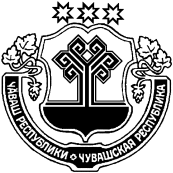 О внесении изменений в постановление администрации Андреево-Базарского сельского поселения Козловского района Чувашской Республики от 07.11.2017 г. № 57 «Об утверждении административного регламента по предоставлению муниципальной услуги «Выдача разрешения на ввод объекта в эксплуатацию» В соответствии с Федеральным законом от 06.10.2003 № 131-ФЗ «Об общих принципах организации местного самоуправления в Российской Федерации», Федеральным законом от 03.08.2018 г. № 340-ФЗ «О внесении изменений в Градостроительный кодекс Российской Федерации и отдельные законодательные акты Российской Федерации», Уставом Андреево-Базарского сельского поселения Козловского района Чувашской Республики, администрация Андреево-Базарского сельского поселения Козловского района :п о с т а н о в л я е т: Внести в административный регламент предоставления муниципальной услуги «Об утверждении административного регламента по предоставлению администрацией Андреево-Базарского сельского поселения Козловского района Чувашской Республики муниципальной услуги «Выдача разрешения на ввод объекта в эксплуатацию»», утвержденный постановлением администрации Андреево-Базарского сельского поселения Козловского района от 07.11.2017 г. №57 следующие изменения:Абзац 5 в п. 2.6 Регламента исключить;В пункте 2.10 Регламента:абзац 5 изложить в следующей редакции:«несоответствие объекта капитального строительства требованиям к строительству, реконструкции объекта капитального строительства, установленным на дату выдачи представленного для получения разрешения на строительство градостроительного плана земельного участка, или в случае строительства, реконструкции, капитального ремонта линейного объекта требованиям проекта планировки территории и проекта межевания территории (за исключением случаев, при которых для строительства, реконструкции линейного объекта не требуется подготовка документации по планировке территории), требованиям, установленным проектом планировки территории, в случае выдачи разрешения на ввод в эксплуатацию линейного объекта, для размещения которого не требуется образование земельного участка»;абзац 7 изложить в следующей редакции: «несоответствие параметров построенного, реконструированного объекта капитального строительства проектной документации»;  3) абзац 8 Регламента исключить.3. Настоящее постановление вступает в силу после официального опубликования.4.  Контроль за исполнением настоящего постановления оставляю за собой.Глава Андреево-Базарскогосельского поселения		                                          В.И.ПайковЧУВАШСКАЯ РЕСПУБЛИКАКОЗЛОВСКИЙ РАЙОН ЧАВАШ РЕСПУБЛИКИ   КУСЛАВККА РАЙОНЕ   АДМИНИСТРАЦИЯ АНДРЕЕВО-БАЗАРСКОГО СЕЛЬСКОГО ПОСЕЛЕНИЯПОСТАНОВЛЕНИЕ« 05 » марта 2019 г.   № 11деревня Андреево-БазарыЭНТРИ ПАСАР ЯЛ ПОСЕЛЕНИЙĚН АДМИНИСТРАЦИЙЕ ЙЫШĂНУ« 05»03.2019 с.   № 11Энтри Пасар яле